                                                                                             بسمه تعالی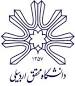                             فرم شماره 1 – درخواست استفاده از تسهیلات آیین نامه شماره 77948/21 مورخ 5/5/93 و ابلاغیه آن                                      برای دوره كارشناسي ارشد بدون آزمون سال تحصیلی 1397-1396 دانشگاه محقق اردبیلیرییس محترم اداره استعدادهای درخشان دانشگاه سلام علیکم؛ احتراما بدینوسیله به استحضارمی رساند اینجانب آقای / خانم...........................................................  فرزند ........................................متولد ....../......../.......13 به شماره شناسنامه ......................................... سریال شناسنامه......................................................صادره از............................ کدملی ...................................................... شماره دانشجویی ........................................... رشته تحصیلی ................................ گرایش ........................... متقاضی استفاده از تسهیلات پذیرش بدون آزمون در مقطع کارشناسی ارشد دانشگاه محقق اردبیلی در سال تحصیلی 97 – 96 می باشم، ضمنا اینجانب متعهد می گردم که تا تاریخ 31/6/96 از مقطع کارشناسی فارغ التحصیل شوم.	          * این فرم بایستی بدون قلم خوردگی تهیه گردد، در غیر این صورت تقاضا نامه بررسی نخواهد شد.آدرس محل سکونت : ...................................................................................................................................................شماره تلفن منزل با کد شهرستان: .........................................شماره تلفن همراه: ................................................شماره تلفن ضروری: ................................................نام دانشگاه محل تحصیل: ................................................................نام رشته تحصیلی مقطع کارشناسی: .............................................1) گرایش درخواستی متقاضی به ترتیب اولویت:                          *لطفا در درج گرایش رشته تحصیلی خود، عینا مطابق عناوین مندرج در جدول ذیل اقدام نمایید.*گرایش مورد تقاضا برای دوره کارشناسی ارشد بایستی با رشته تحصیلی دوره کارشناسی متقاضی مرتبط و هم گرایش باشد.2) آیا برای دانشگاه های دیگر تقاضای کارشناسی ارشد بدون آزمون داده اید؟        خیر              بله (درصورت پاسخ مثبت نام دانشگاه ها را به ترتیب اولویت ذکر نمایید)اولویت اول:                                             اولویت دوم:                                        اولویت سوم:3) دقيق بودن مندرجات فرم:  اينجانب  ................................................... ضمن تاييد صحت کليه موارد مندرج در اين فرم، تقاضاي بررسي وضعيت پذيرش بدون آزمون دوره کارشناسی ارشد را دارم. همچنين تعهد مینمايم در صورت پذیرش در سایر دانشگاه ها سريعاً به دفتر استعدادهاي درخشان دانشگاه اطلاع دهم و دانشگاه در قبول يا رد درخواست من اختيار تام دارد.   تاريخ تکميل فرم:                                                                           نام و نام خانوادگی - امضاء :                               